Система тестирования обучающихся на соответствие юношеским разрядам по русским шашкамВажнейшей составной частью любого процесса обучения является проверка знаний, умений и навыков, приобретаемых обучающимися. Поэтому наличие системы контроля, при помощи которой можно было бы объективно оценивать уровень знаний,  полученный обучающимися, выявляя имеющиеся пробелы и определяя способы их устранения, - обязательное условие совершенствования учебного процесса.В ходе проверки не только педагог проверяет успехи обучающихся, но и обучающиеся оценивают сами себя, получая представление об уровне собственного прогресса. При этом на основании получаемой информации педагог делает важные выводы о правильности преподавания изучаемого материала. С целью подобной проверки используются различные формы и методы оценки. Самой распространенной из них является система тестирования.В ходе обучения игре в русские шашки, являющегося одним из видов дополнительного образования детей, наличие системы тестирования особенно важно на начальном уровне: в ходе 1-2 года обучения. Юные шашисты более высокого уровня, имеющиеся взрослые разряды в соответствии с системой ЕВСК, как правило, высоко мотивированы и способны к самостоятельному анализу и исправлению недостатков в собственных знаниях. Проверка их уровня также необходима, но она уже не требует столь высокой степени частоты и системности, как в случае с начинающими, поскольку самым главным тестом для этой категории обучающихся являются результаты их участия в соревнованиях. Разработанная система представленных тестов предназначена для проверки знаний обладателей юношеских разрядов по русским шашкам, а также претендентов на данные разряды.Для решения тестовых заданий обучающимся отводится 2 учебных часа, в ходе которых начинающим шашистам предлагается решить (по возможности) максимальное количество из 20 предлагаемых заданий. При этом тестируемые решают задания «с листа», т.е. расставлять и передвигать шашки нельзя. Все расчеты производятся в уме. Ответы на задание обучающиеся записывают при помощи шашечной нотации или рисуют направление первого хода белых стрелкой на диаграмме. Во всех предлагаемых позициях белые начинают и выигрывают.Тестовые задания имеют различную степень сложности,  решение каждого из них приносит зачетные баллы: от 1 до 5. Результат, превышающий сумму в 40 баллов (из возможных 60), считается приемлемым, а более 50 баллов – отличным.Тестовое задание для 1 юношеского разрядаТестовое задание для 2 юношеского разрядаТестовое задание для 3 юношеского разряда1 балл1 балл1 балл1 балл2 балла2 балла2 балла2 балла3 балла3 балла3 балла3 балла4 балла4 балла4 балла4 балла5 баллов 5 баллов5 баллов5 баллов1 балл1 балл1 балл1 балл2 балла2 балла2 балла2 балла3 балла3 балла3 балла3 балла4 балла4 балла4 балла4 балла5 баллов 5 баллов5 баллов5 баллов1 балл1 балл1 балл1 балл2 балла2 балла2 балла2 балла3 балла3 балла3 балла3 балла4 балла4 балла4 балла4 балла5 баллов 5 баллов5 баллов5 баллов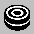 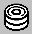 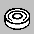 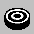 